Инструкция по работе с входящими документами в системе электронного документооборота «SMBusiness»Работа с входящими документами, присланными на исполнениеВходящие документы, присланные на исполнение (после резолюции руководства), попадают в папку Активные каталога Задачи.Обратите внимание! В папку Активные документ будет направляться только у исполнителя по резолюции. У работников подразделения данный документ будет находиться в ссылочном журнале. Например: На входящий документ ректор наложил следующую резолюцию: начальнику ЦПОУ для организации исполнения.В этом случае начальник ЦПОУ увидит оповещение о появлении новой задачи 
На исполнение и входящий документ в папке Активные каталога Задачи. 
А специалист ЦПОУ сможет найти этот документ в ссылочном журнале ЦПОУ/*Документы центра продвижения образовательных услуг и оповещения о новой задачи при этом не получит.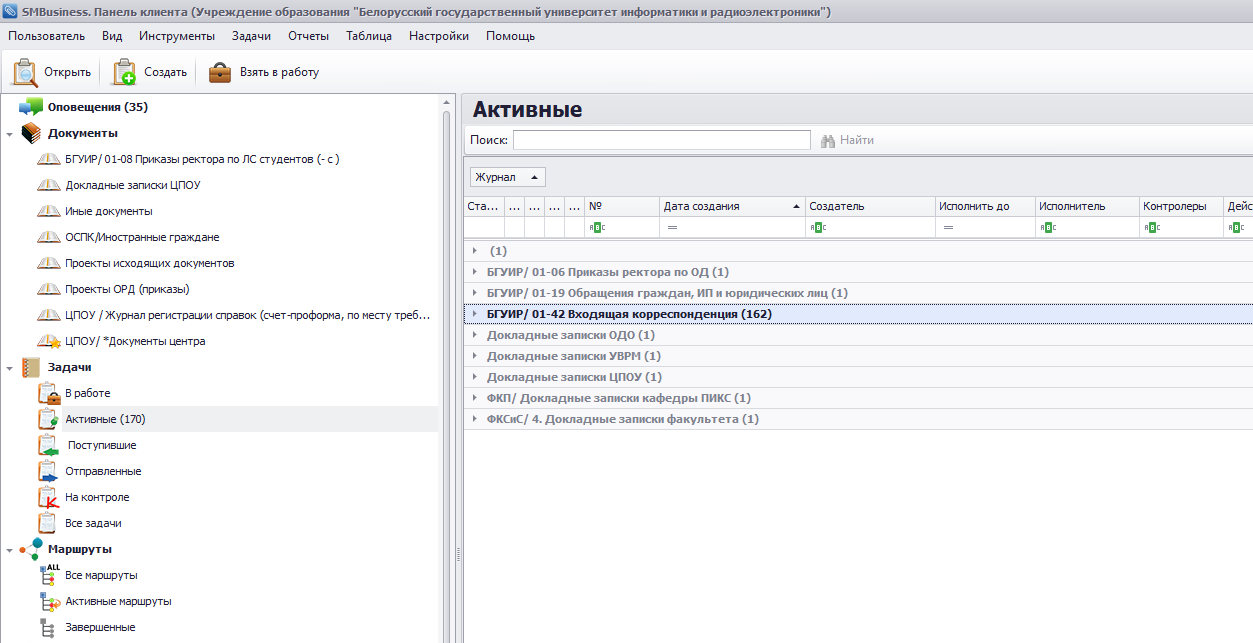 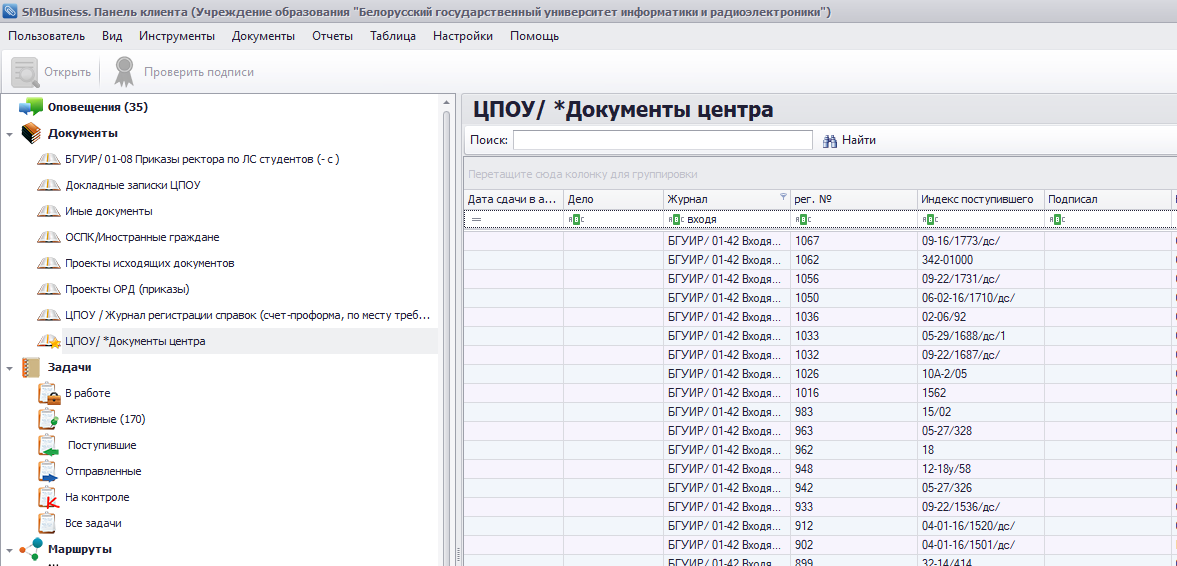 При открытии документа через ссылочный журнал, будем видеть непосредственно карточку входящего документа. При этом вид карточки будет разным у исполнителя документа и работника подразделения, не являющегося исполнителем по документу.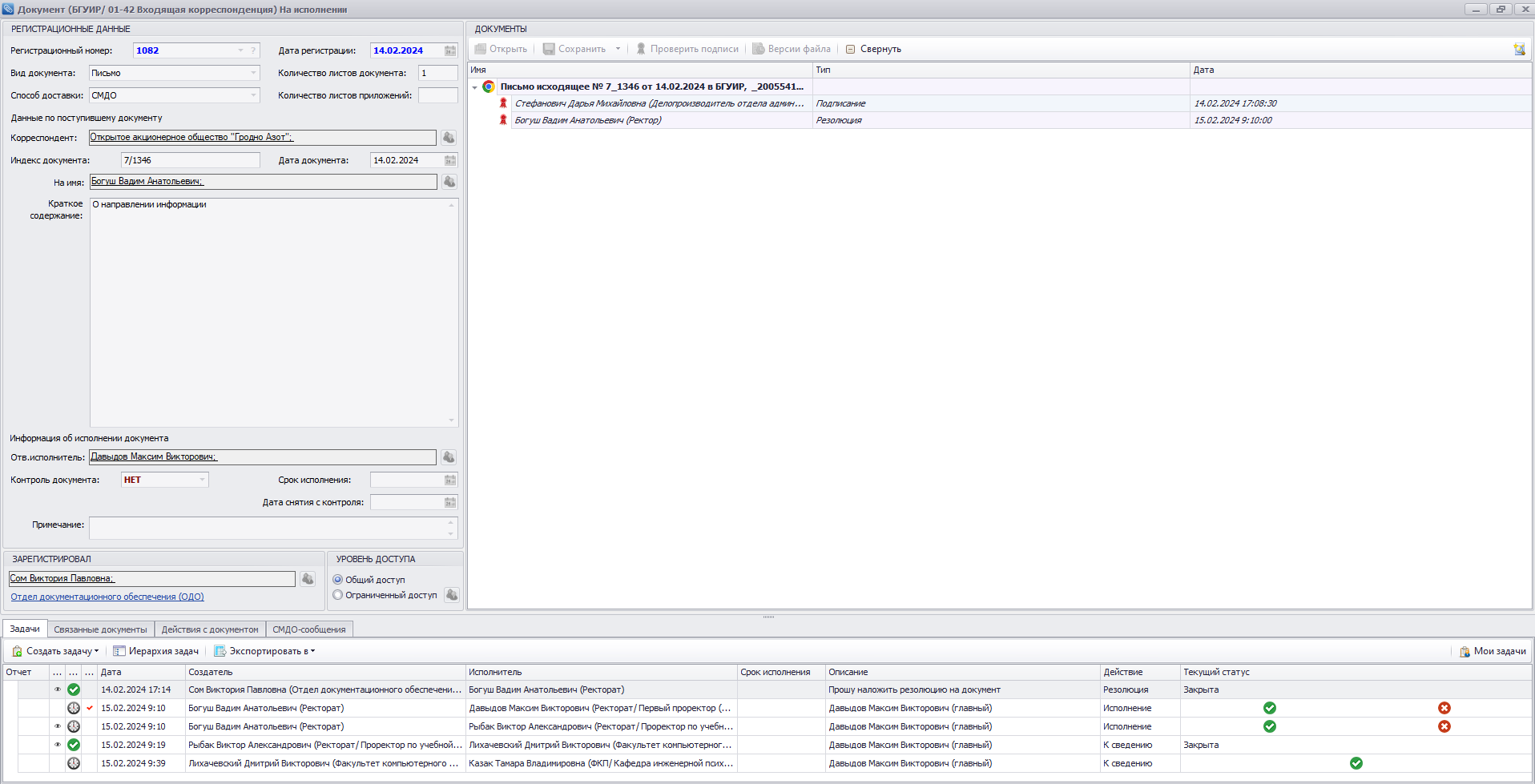 Вид карточки входящего документа у работника подразделения, 
не являющегося исполнителем по документу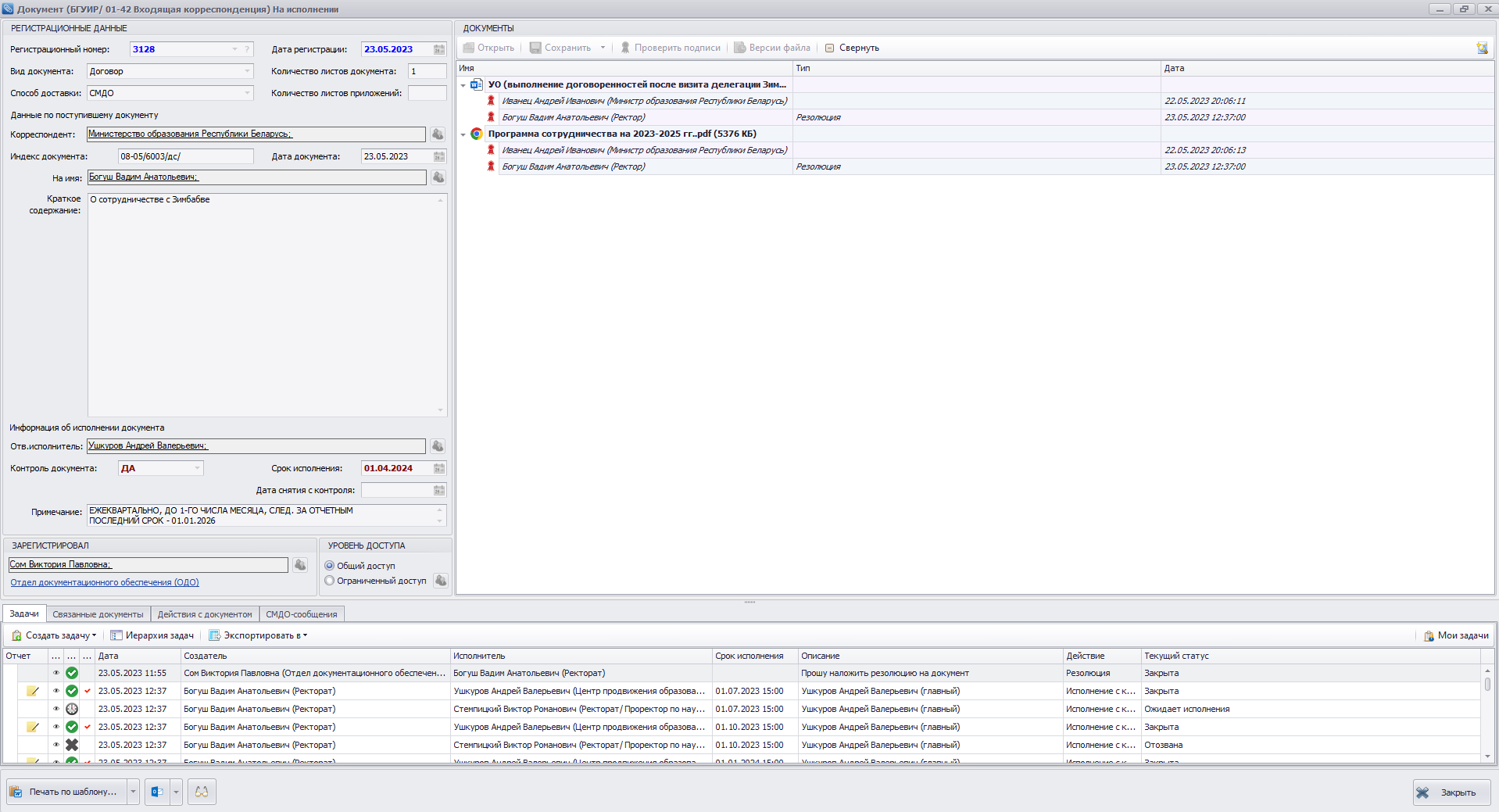 Вид карточки входящего документа у исполнителя документаКак видно, исполнителю из карточки доступно исполнение поручения.При открытии документа из папки Активные каталога Задачи исполнителю открывается не сам входящий документ, а задача по документу.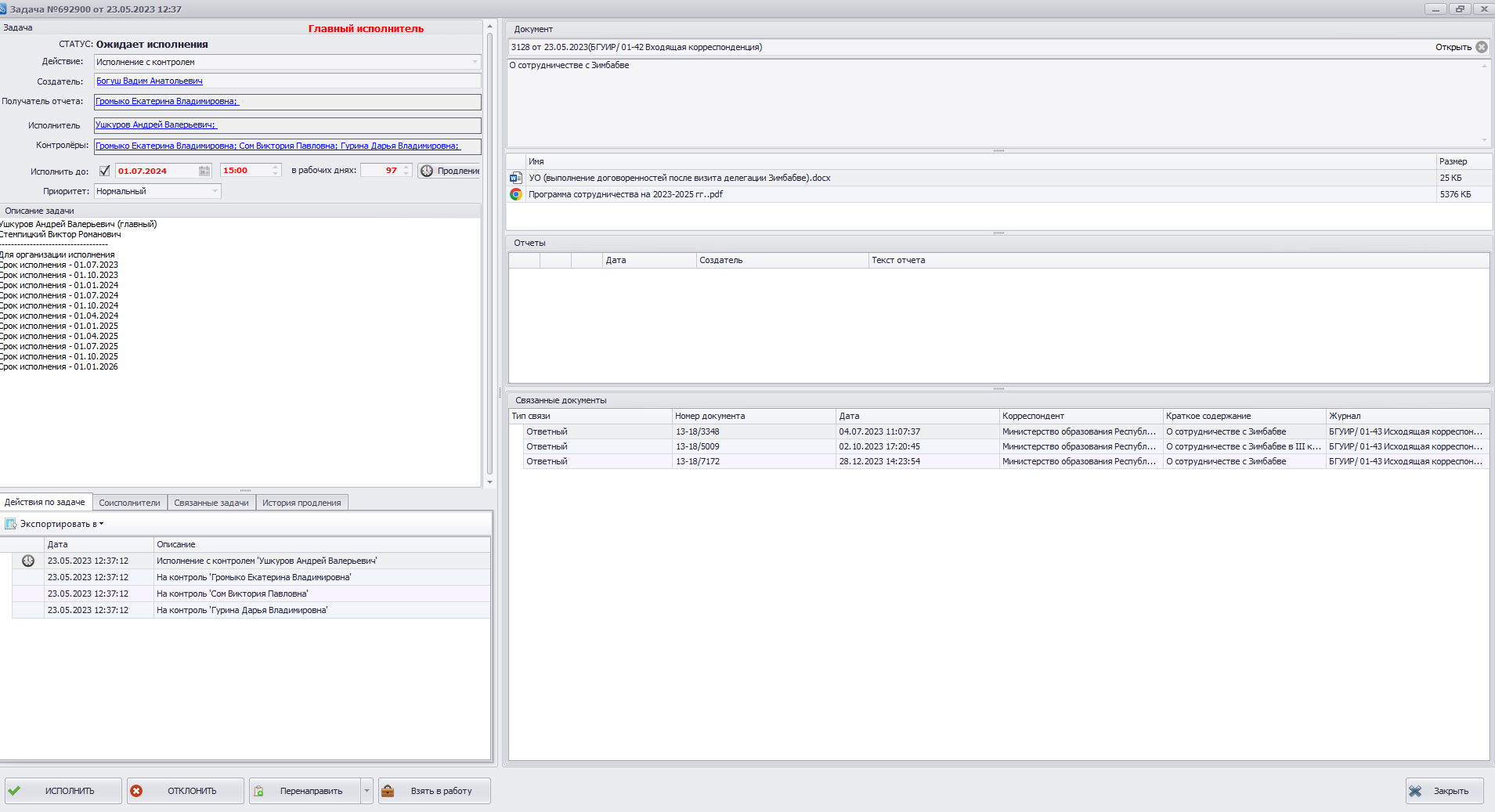 Для перехода в документ необходимо нажать на кнопку Открыть в правом верхнем углу окна Задача в области Документ. Чтобы просмотреть (распечатать) файл, прикрепленный к карточке необходимо открыть его двойным щелчком на имя документа в области Документ.В нижней части окна находятся кнопки, предназначенные для исполнения задачи. Их количество и названия меняются в зависимости от категории поручения.Кнопка Взять работу помещает документ в папку В работе каталога Задачи. Документ изымается из данной папки после исполнения либо нажатия кнопки Изъять из работы.Кнопка Перенаправить позволяет перенаправить документ другим пользователям системы.С помощью кнопки Отклонить пользователь может отказать от исполнения задачи, при этом обязательно указав причину в соответствующем окне.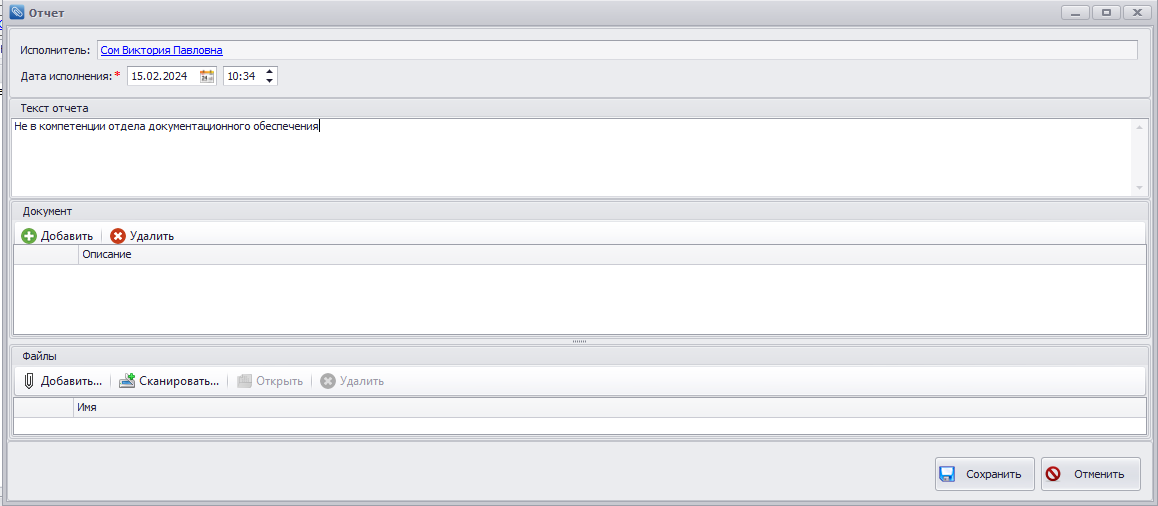 Для исполнения документа необходимо нажать кнопку Исполнить. 
В соответствующем окне необходимо ввести отчет об исполнении документа, 
а также при необходимости прикрепить файл, сохраненный на компьютере, 
с помощью области Файлы или привязать документ, находящийся в системе 
с помощью области Документ.После сохранения отчета документ исчезнет из папки Активные каталога Задачи и будет доступен через ссылочный журнал подразделения.ВНИМАНИЕ!Не допускается внесение  отчетов характера «Принято к исполнению», «Передано». На письма с поручениями «Принять к сведению», «Для использования в работе» допускаются отчеты: «Принято к сведению», «Принято для использования в практической работе»;На письма с поручениями «Для предложений», «На рассмотрение», «Предоставить информацию» должны быть предоставлены отчеты с конкретными действиями: «Информация представлена проректору», «Ответ дан письмом от … № …», «Информация отправлена на e-mail … (факс …)».Регистрация входящих документов 
на имя руководителя подразделенияДля создания входящего документа на имя руководителя структурного подразделения необходимо выбрать Журнал входящих документов в каталоге Документы. 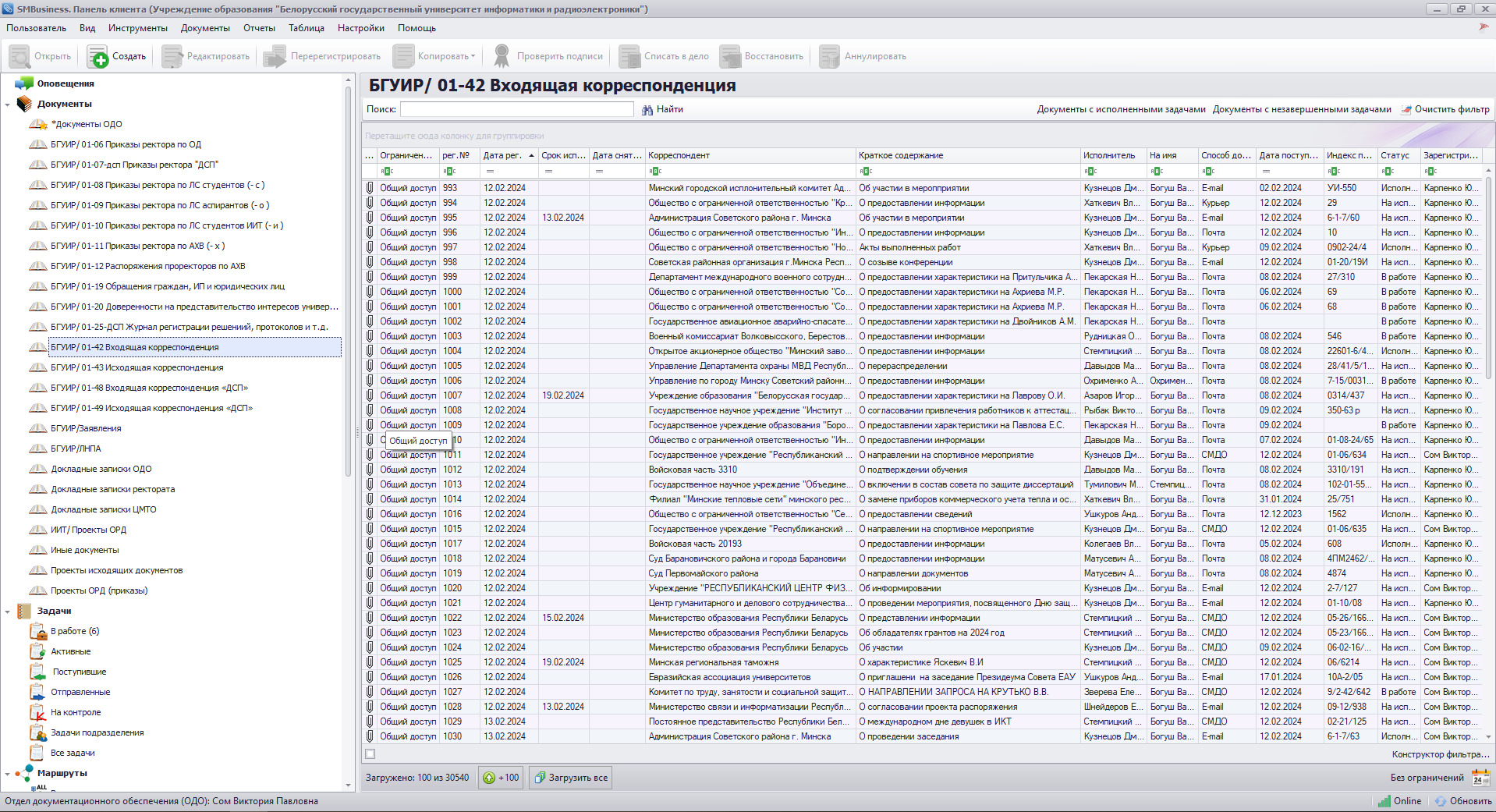 После нажатия кнопки Создать откроется регистрационно-контрольная карточка входящего документа. В ней необходимо заполнить поля: Дата регистрации, Вид документа, Способ доставки, Количество листов документа, Количество листов приложений, Корреспондент, Индекс и Дата документа, 
На имя, Краткое содержание.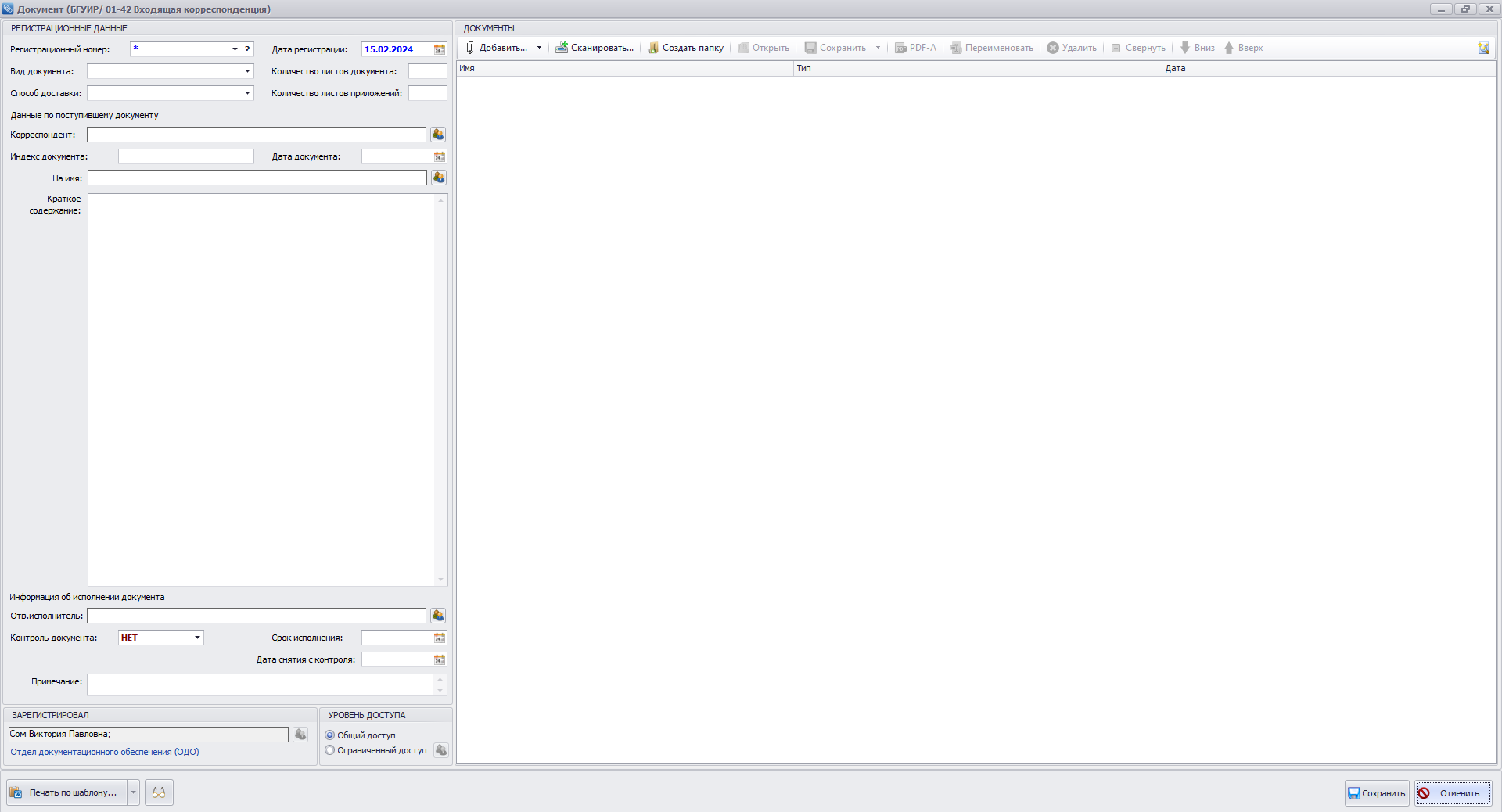 Значения в поля можно вписывать в строки, выбирая соответствующие выпадающие значения или пользоваться справочниками.В полях со списком предоставляется выбор соответствующих значений 
из пользовательских справочников. В полях со списком значения также могут быть внесены вручную.Для полей Корреспондент, Зарегистрировал выбор значений вызывается 
по нажатию кнопки из справочников «Юридические лица», «Физические лица», «Пользователи». В данном типе поля значение можно только выбрать, внесенные вручную сведения не сохраняются. При отсутствии необходимых значений данные следует добавить.В поле На имя выбираем из справочника руководителя структурного подразделения (на имя которого пришел документ). После заполнения всех полей необходимо прикрепить файл к карточке. 
Для этого в правой области «Документ» выбираем:– Добавить, если необходимо прикрепить документ, сохраненный 
на компьютере;– Сканировать, если необходимо  прикрепить сканированную версию нового документа.После этого сохраняем карточку. Номер входящему документу автоматически присвоит система в поле регистрационный номер.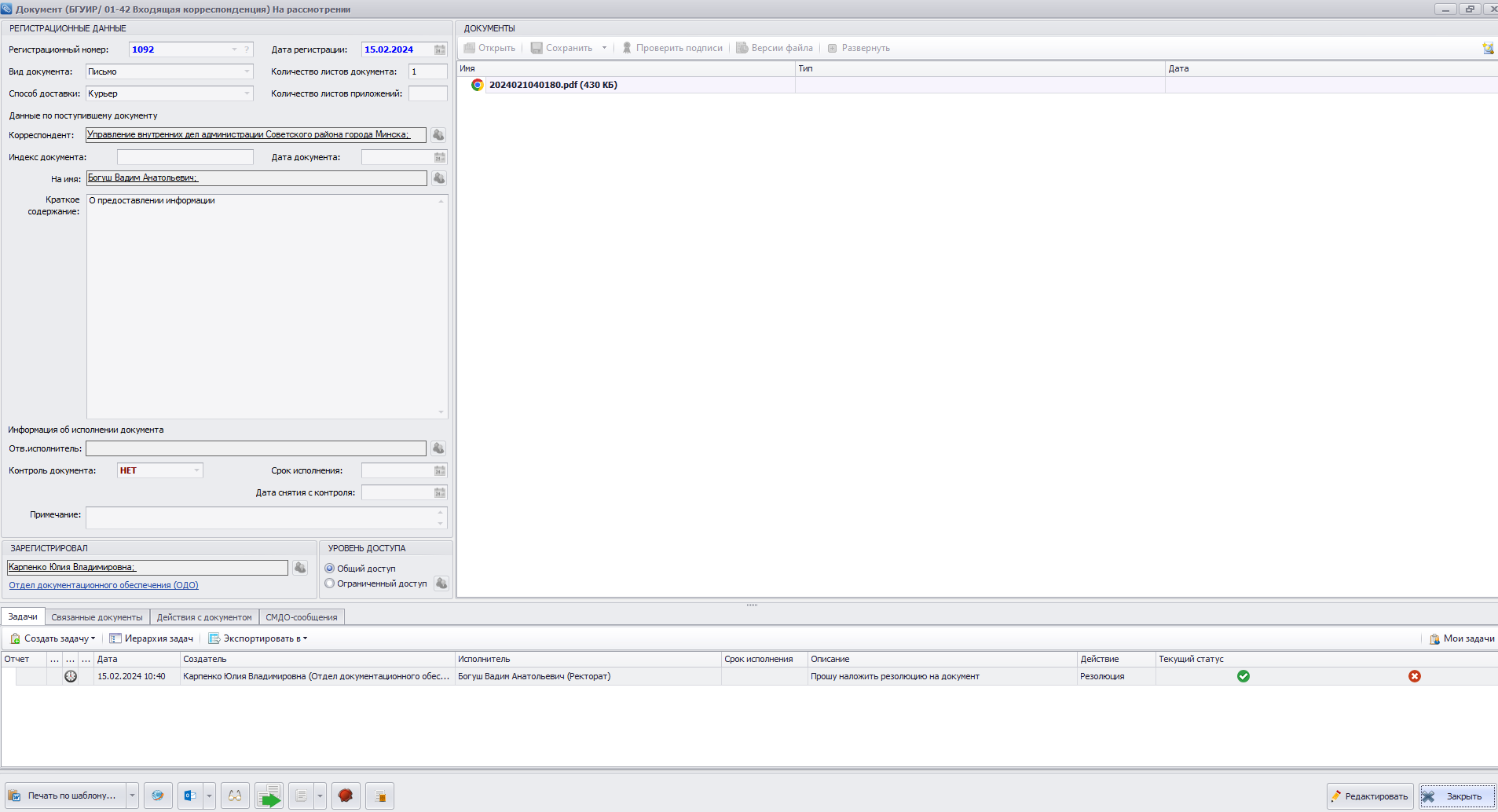 После сохранения в нижней части окна появляется дополнительная область, на которой расположены вкладки: ЗадачиДанная вкладка позволяет работать с системой задач. После регистрации входящего документа мы можем отправить документ На резолюцию или На исполнение.Связанные документы. Система позволяет устанавливать связи между карточками документов. Для этого необходимо на вкладке Связанные документы нажать кнопку Добавить и выбрать необходимый документ. После этого выбрать нужный тип связи и сохранить связку.Действия с документом. Данная вкладка позволяет увидеть действия, которые производились с регистрационной карточкой.СМДО-сообщения.Показывает движение карточки в системе межведомственного электронного документооборота.